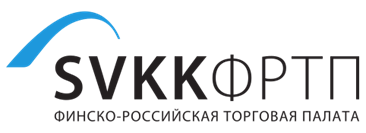 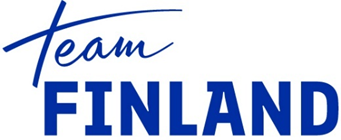 Список компаний участников делегации Финляндской Республики  в Екатеринбург 25.03.2019.Сфера деятельности: ПромышленностьIndustri-Textil Jobhttp://www.industritextil.se/group/ruТехнологические решения в области промышленной фильтрации. Поставщик индустриальных фильтровальных систем и оборудования, фильтровальных элементов и фильтровальных полотен. Реализуют проекты новых фильтровальных устройств либо модернизируют установленное оборудование. Outotechttps://www.outotec.ru/Разрабатывает и поставляет технологические решения для эффективного использования природных ресурсов. Мировой лидер в поставках решений, оборудования и услуг  для предприятий горно-обогатительной и металлургической промышленности, а так же предлагает инновационные разработки для водопользования, химической промышленности и энергетики.Flowroxhttp://www.flowrox.ru/Специализируется на производстве высокотехнологичных клапанов (пережимных и щиберно-ножевых) и насосов (перистальтических и электровинтовых). Технологии управления потоком специально для добычи полезных ископаемых, производств минеральных удобрений, металлургии, энергетики, а также для производителей блочного оборудования, а также решения для очистки сточных вод. Надежные решения для сложных условий эксплуатации.Dooforhttp://doofor.fi/Разрабатывает и производит гидроперфораторы и запасные части к ним. Гидроперфораторы могут быть установлены на различные буровые установки и использованы для бурения на карьерах, в условиях подземных горных работ, проходку туннелей, дорожном строительстве, бурения под фундаменты, а так же под установку анкерной крепи.Sleipner Finlandhttps://www.sleipner.fi/Инновационные транспортные системы для  горнодобывающих предприятий.Готовые комплексные решения для транспортировки гусеничной техники и оборудования, которое позволяет предприятиям горнодобывающей отрасли значительно снизить временные затраты и сократить расходы на техническое обслуживание техники. С помощью систем Sleipner транспортировка может занять 1-2 часа, а увеличение производительности может составить от 12 до 20%.KAMKhttps://www.kamk.fi/enПрофессиональная подготовка и обучение в области горного дела, лаборатории мобильной аналитики, геополимерные технологии для шахтных вод, специальные приложения с использованием технологий виртуальной и дополненной реальности для добывающей промышленности.Aliko https://www.aliko.fi/ru/Решения по обработке твердых и прочных металлов, листосгибочные станки и гидравлические прессы с ЧПУ, инструмент и комплектующие для листосгибов. Прессы могут комплектоваться самой разнообразной оснасткой, что позволяет поставлять оборудование в точном соответствии с требованиями заказчика. Главный акцент сделан на обеспечение точности и долговечности оборудования в условиях крайне высокой нагрузки. Pivatichttps://pivatic.com/products-ru/Проектирование и поставк технологических линий для перфорации и габки рулонного металла (ГПС – гибкие производственные системы) для производств, использующих тонкий листовой материал. Сферы применения:  в машиностроение, металлообработка, производство вентиляции, дверей, сейфов, стеллажей, холодильного оборудования, строительных деталей, запчастей, теплоснабжении, электрических шкафов, лифтов и многое другое.Gardner Denverhttps://www.gardnerdenver.com/enwww.tamrotor.fiКрупнейший производитель компрессорного оборудования: центробежные, винтовые, поршневые, спиральные, безмасляные и др типы компрессоров. На российском рынке эксплуатируются с 1983 года.Kemppihttps://www.kemppi.com/ru/Финский производитель сварочного оборудования. Сварочные аппараты отличаются удобством эксплуатации, надежной сборкой и производительностью профессионального уровня.Teknikumhttps://www.teknikum.com/ru/Специализируется на разработке и производстве различной полимерной продукции. Продукты и решения, связанные с защитой оборудования от износа и коррозии, промышленные рукава, рукава и шланговые конструкции для транспортировки жидкостей и прочих материалов. Основные сферы - горная промышленность, транспорт, производство рукавов промышленного назначения, автомобилестроение.Tamtronhttps://www.tamtrongroup.com/ru/ Предоставляет передовые решения для точного взвешивания, использующиеся во всех отраслях промышленности.Сфера деятельности: Чистые технологииSET cleantechhttps://www.setcleantech.com/Решения для утилизации бытовых и промышленных отходов, восстановление почвы, решения для электростанций по работе с топливом из ТБО, отдельные решения по производству топлива из несортированных отходов, переработка нефтяных отходов и др.  Комплексные экспортные проекты в сфере чистых технологий. EPSE www.epse.fiСпециализируется на разработке технологий очистки от металлов опасных жидких отходов тяжелой промышленности и горного производства. Запатентованная инновационная технология EPSE – это уникальное решение по осаждению металлов и перевода их в необратимо нерастворимую и экологически безопасную форму. Технология преобразует опасные отходы в ценное сырье для различных сфер применения. Она прошла успешные испытания и уже применяется в переработке опасных промышленных отходов, а также в полупромышленных испытаниях на местах в горном производстве.Europress Grouphttps://www.europress.fi/ru/Современные решения по работе с отходами. Производство пресс-компакторов, прессов и дополнительного оборудования для утилизации отходов. Tanahttps://www.tana.fi/Специализированная техника и оборудование для переработки твердых отходов. Econet Grouphttp://www.econetgroup.fi/Инжиниринговая компания, специализирующаяся в сфере водоочистки, водоотведения  и экологии. Разработка, реализация и управление проектами объектов водоподготовки для промышленных предприятий и муниципалитетов, а также сооружений очистки сточных вод, установок обработки биоотходов, решения для водопроводных и канализационных очистных сооружений, оборудование для очистки газа, станции очистки промышленных стоков, удаление и  обезвоживание иловых осадков. Комплексные поставки водоочистного оборудования. Kiertohttp://www.kierto.fi/en/Передовые решения по утилизации отходов для промышленных предприятий экологически чистым и безопасным способом.  Решения по работе с опасными и другими отходами, решения по утилизации  дефектной, просроченной, поврежденной и  др. продукции. Так же компания консультирует по вопросам, связанным с классификацией, упаковкой и транспортировкой отходов.Сфера деятельности: СтроительствоPeikko www.peikko.ruВедущий финский поставщик закладных деталей для железобетонных изделий, конструкций для тонких перекрытий,  композитные балки, а так же другие  решения которые делают процесс строительства быстрее, безопаснее и эффективнее. SKAALAhttp://www.skaala.ru/ Специализируется на изготовлении окон и дверей и различных вариантов остекления. Производство компании расположено в Санкт-Петербурге.Telinekataja Oyhttps://telinekataja.fi/ru/Компания занимается планированием, сборкой и разборкой, арендой и продажей строительных лесов, систем защиты от непогоды и других временных сооружений. YIT www.yitgroup.comКрупнейшая финская строительная компания, занимающаяся  девелопментом и строительством жилья, коммерческих помещений, а также осуществляет комплексную застройку территорий. Кроме этого, специализируются  на возведении сложных объектов инфраструктуры и устройстве дорожных покрытий. Сфера деятельности: Лес/АгроSuokone http://www.suokone.com/ru/ Компания производит машины и технику для обработки почвы, в том числе мощных тракторов с низким давлением на грунт  (продукция включает следующий функционал: измельчение древесных отходов, очистка пахотных земель от старых деревьев и растений, удаление льда, осушение и очистка торфяников, производство кускового и фрезерного торфа, утилизация старых гравийных дорог , строительство и ремонт лесных и проселочных дорог, удаление плотного снега и льда, и др).MSK Group/ Junkkarihttps://www.junkkari.fi/ Производитель сельскохозяйственной техники и лесозаготовительных машин. Компания проектирует и поставляет машины для посева, рядовые сеялки, кислотные аппараты, прицепы-самосвалы, краны, прицепы для бревен, а так же рубильные машины для производства биотоплива.Сфера деятельности: ЖКХVilakonewww.wille.fi  www.wihuri.com Ккрупнейший производитель машин для коммунально-хозяйственных работ весовой категории 2,0 – 5,8 т., которые разработаны для круглогодичной эксплуатации в любых погодных условиях. Машины  высокоманеврены, особенно в стесненных условиях оживленных улиц, где работы нужно выполнять быстро. На машинах установлена многофункциональная рабочая гидросистема, и три места установки навесного оборудования: впереди, сзади и над двигателем. Vilakone производит более 20 различных наименования рабочего оборудования, оптимизированного для соответствующей модели машины.